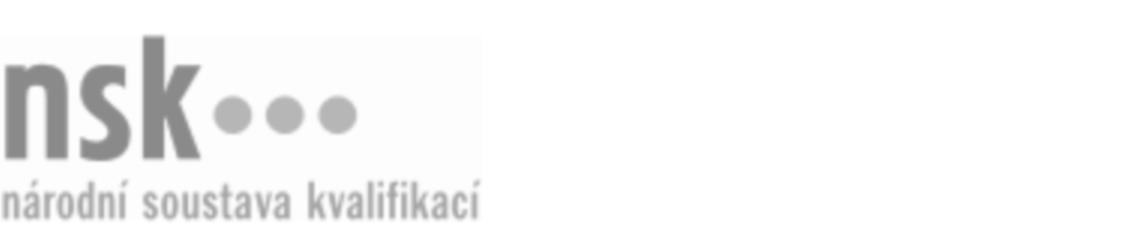 Kvalifikační standardKvalifikační standardKvalifikační standardKvalifikační standardKvalifikační standardKvalifikační standardKvalifikační standardKvalifikační standardPísmák/písmačka (kód: 36-012-H) Písmák/písmačka (kód: 36-012-H) Písmák/písmačka (kód: 36-012-H) Písmák/písmačka (kód: 36-012-H) Písmák/písmačka (kód: 36-012-H) Písmák/písmačka (kód: 36-012-H) Písmák/písmačka (kód: 36-012-H) Autorizující orgán:Ministerstvo průmyslu a obchoduMinisterstvo průmyslu a obchoduMinisterstvo průmyslu a obchoduMinisterstvo průmyslu a obchoduMinisterstvo průmyslu a obchoduMinisterstvo průmyslu a obchoduMinisterstvo průmyslu a obchoduMinisterstvo průmyslu a obchoduMinisterstvo průmyslu a obchoduMinisterstvo průmyslu a obchoduMinisterstvo průmyslu a obchoduMinisterstvo průmyslu a obchoduSkupina oborů:Stavebnictví, geodézie a kartografie (kód: 36)Stavebnictví, geodézie a kartografie (kód: 36)Stavebnictví, geodézie a kartografie (kód: 36)Stavebnictví, geodézie a kartografie (kód: 36)Stavebnictví, geodézie a kartografie (kód: 36)Stavebnictví, geodézie a kartografie (kód: 36)Týká se povolání:Kvalifikační úroveň NSK - EQF:333333333333Odborná způsobilostOdborná způsobilostOdborná způsobilostOdborná způsobilostOdborná způsobilostOdborná způsobilostOdborná způsobilostNázevNázevNázevNázevNázevÚroveňÚroveňVýběr druhů písma a způsobů jeho konstrukceVýběr druhů písma a způsobů jeho konstrukceVýběr druhů písma a způsobů jeho konstrukceVýběr druhů písma a způsobů jeho konstrukceVýběr druhů písma a způsobů jeho konstrukce33Kopírování a kreslení písma a ornamentů na hrubou nebo leštěnou kamennou plochuKopírování a kreslení písma a ornamentů na hrubou nebo leštěnou kamennou plochuKopírování a kreslení písma a ornamentů na hrubou nebo leštěnou kamennou plochuKopírování a kreslení písma a ornamentů na hrubou nebo leštěnou kamennou plochuKopírování a kreslení písma a ornamentů na hrubou nebo leštěnou kamennou plochu33Ruční sekání písma do měkkých a tvrdých materiálůRuční sekání písma do měkkých a tvrdých materiálůRuční sekání písma do měkkých a tvrdých materiálůRuční sekání písma do měkkých a tvrdých materiálůRuční sekání písma do měkkých a tvrdých materiálů33Strojní zhotovení písmaStrojní zhotovení písmaStrojní zhotovení písmaStrojní zhotovení písmaStrojní zhotovení písma33Konečná úprava písmaKonečná úprava písmaKonečná úprava písmaKonečná úprava písmaKonečná úprava písma33Volba, obsluha a údržba nářadí, pracovních pomůcek a strojních zařízení při zhotovení písmaVolba, obsluha a údržba nářadí, pracovních pomůcek a strojních zařízení při zhotovení písmaVolba, obsluha a údržba nářadí, pracovních pomůcek a strojních zařízení při zhotovení písmaVolba, obsluha a údržba nářadí, pracovních pomůcek a strojních zařízení při zhotovení písmaVolba, obsluha a údržba nářadí, pracovních pomůcek a strojních zařízení při zhotovení písma33Dodržování zásad BOZP při práci s kamenemDodržování zásad BOZP při práci s kamenemDodržování zásad BOZP při práci s kamenemDodržování zásad BOZP při práci s kamenemDodržování zásad BOZP při práci s kamenem33Písmák/písmačka,  29.03.2024 8:42:36Písmák/písmačka,  29.03.2024 8:42:36Písmák/písmačka,  29.03.2024 8:42:36Písmák/písmačka,  29.03.2024 8:42:36Strana 1 z 2Strana 1 z 2Kvalifikační standardKvalifikační standardKvalifikační standardKvalifikační standardKvalifikační standardKvalifikační standardKvalifikační standardKvalifikační standardPlatnost standarduPlatnost standarduPlatnost standarduPlatnost standarduPlatnost standarduPlatnost standarduPlatnost standarduStandard je platný od: 21.10.2022Standard je platný od: 21.10.2022Standard je platný od: 21.10.2022Standard je platný od: 21.10.2022Standard je platný od: 21.10.2022Standard je platný od: 21.10.2022Standard je platný od: 21.10.2022Písmák/písmačka,  29.03.2024 8:42:36Písmák/písmačka,  29.03.2024 8:42:36Písmák/písmačka,  29.03.2024 8:42:36Písmák/písmačka,  29.03.2024 8:42:36Strana 2 z 2Strana 2 z 2